Отделение социальной реабилитации и абилитации (в том числе служба «Домашний микрореабилитационный центр», школа ухода)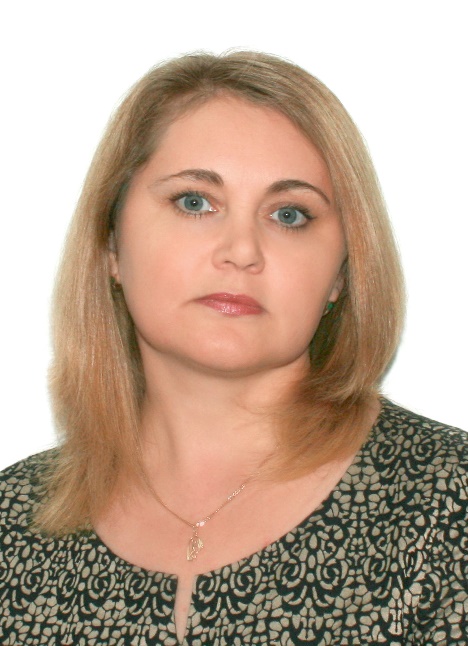 Заведующий отделением Чалапова Лариса Леонгардовнателефон: (34668) 3-00-18 адрес электронной почты: CHalapovaLL@rccvetik.ru Персональный состав работников отделения:Алексеевец Татьяна Николаевна, специалист по социальной реабилитации, высшее профессиональное образование, стаж работы 16 лет.Бурина Оксана Александровна, логопед, высшее профессиональное образование, стаж работы 18 лет.Кадочникова Лада Борисовна, инструктор по труду, высшее профессиональное образование, стаж работы 33 года.Кашапова Татьяна Владимировна, инструктор-методист по адаптивной физической культуре, высшее профессиональное образование, стаж работы 13 лет.Конарева Яна Петровна, специалист по работе с семьей (на время отпуска по уходу за ребёнком), высшее профессиональное образование, стаж работы 0 лет (молодой специалист).Кравцова Елена Владимировна, ассистент по оказанию технической помощи, среднее профессиональное образование, стаж работы 29 лет.Куликова Елена Григорьевна, культорганизатор, высшее профессиональное образование, стаж работы 33 года.Мазитова Эльвира Рашидовна, специалист по социальной реабилитации, высшее профессиональное образование, стаж работы 31 год.Рабушко Светлана Александровна, логопед, высшее профессиональное образование, стаж работы 35 лет.Рамалданова Мадина Магомедовна, психолог, высшее профессиональное образование, стаж работы 29 лет.Тимощук Марина Анатольевна, ассистент по оказанию технической помощи, среднее профессиональное образование, стаж работы 17 лет.Чучалина Елена Хамзеевна, логопед, высшее профессиональное образование, стаж работы 28 лет.Шаповалова Лидия Вячеславовна, психолог, высшее профессиональное образование, стаж работы 41 год.Шарипова Анастасия Дмитриевна, специалист по работе с семьей, высшее профессиональное образование, стаж работы 3 года.Шлейдер Елена Ивановна, ассистент по оказанию технической помощи, среднее профессиональное образование, стаж работы 17 лет.Цель деятельности отделения:социальное обслуживание и комплексная реабилитация детей-инвалидов, детей, испытывающих трудности в социальной адаптации, их семей, инвалидов молодого возраста, признанных нуждающимися в полустационарном социальном обслуживании, в форме социального обслуживания на дому, удовлетворение их потребности в социальном сопровождении.Задачи деятельности отделения:выполнение индивидуальных программ предоставления социальных услуг, проектирование, реализация и анализ выполнения индивидуальных планов реабилитационных мероприятий получателей социальных услуг;обеспечение социального сопровождения и всесторонней поддержки молодых инвалидов, семей с детьми;оказание ранней помощи несовершеннолетним и семьям при рождении ребенка с особыми потребностями;подготовка молодых инвалидов, детей-инвалидов к самостоятельному проживанию;проведение консультативной и коррекционной психологической и логопедической работы с получателями социальных услуг с учетом их индивидуальных и психофизических особенностей;проведение социокультурных мероприятий для получателей социальных услуг.В отделении функционируют 2 группы кратковременного пребывания несовершеннолетних:- группа ранней помощи (группа кратковременного пребывания для детей от 1 года до 3-х лет, посещающих учреждение в сопровождении родителей);- группа кратковременного пребывания по подготовке к сопровождаемому (самостоятельному) проживанию детей-инвалидов в возрасте от 8 до 18 лет.Направления деятельности отделения:Предоставление несовершеннолетним, членам их семей, признанным нуждающимися в социальном обслуживании, социально-бытовых, социально-медицинских, социально-педагогических, социально-психологических услуг, услуг в целях повышения коммуникативного потенциала получателей социальных услуг, имеющих ограничения жизнедеятельности, в том числе детей-инвалидов.Координация деятельности специалистов Службы «Домашний микрореабилитационный центр».Реализация индивидуальных программ предоставления социальных услуг, индивидуальных планов реабилитационных мероприятий с использованием как традиционных, так и новейших эффективных методик и технологий.Осуществление деятельности по социальному сопровождению семей с детьми на основе выявления семейного неблагополучия с помощью различных техник и технологий, разработка плана и программы реабилитации, реинтеграции ребенка и семьи в социум, с привлечением их ресурсов и ближайшего окружения для изменения отношений между членами семьи, оздоровления социально-психологической обстановки в семье, повышения ответственности родителей за воспитание детей.Осуществление деятельности по социальному сопровождению получателей социальных услуг на основании соглашений (договоров) о взаимодействии и сотрудничестве, заключенных Учреждением в рамках межведомственного взаимодействия с целью реализации индивидуальных программ предоставления социальных услуг получателей социальных услуг.Осуществление ранней помощи и поддержки родителей и членов семьи при рождении ребенка с особыми потребностями, психолого-педагогическое консультирование родителей по вопросам, связанным с индивидуальными особенностями ребенка и условиями его оптимального развития.Организация деятельности группы кратковременного пребывания в целях подготовки к сопровождаемому (самостоятельному) проживанию детей-инвалидов в целях их социально-бытовой адаптации, обучения навыкам самообслуживания, бытового обеспечения, поведения в быту и общественных местах, здорового образа жизни, прикладного творчества, эффективной коммуникации.Организация работы по профориентации с учетом психофизических и возрастных особенностей несовершеннолетних, в необходимых случаях содействие их профессиональному обучению.Проведение коррекционной психологической работы с несовершеннолетними и их родителями (законными представителями) по социально-психологическому консультированию, включая диагностику и коррекцию, в том числе по вопросам внутрисемейных отношений.Проведение коррекционной логопедической работы с несовершеннолетними и их родителями (законными представителями) по социально-педагогическому консультированию, включая диагностику и коррекцию с учетом степени нарушений речи несовершеннолетних, их индивидуальных, возрастных и психофизических особенностей.Подготовка и проведение социокультурных мероприятий для получателей социальных услуг, организация работы клубов, организация летней площадки отдыха и оздоровления с кратковременным пребыванием детей.Оказание консультативной помощи родителям (законным представителям) несовершеннолетних по вопросам проведения реабилитационных мероприятий в домашних условиях, в том числе посредством оказания социальной дистанционной помощи в режиме он-лайн.Оказание получателям социальных услуг с различными нозологиями технической помощи по преодолению препятствий в Учреждении или на объекте социальной, инженерной и транспортной инфраструктуры, в месте проведения социокультурных мероприятий, месте отдыха с учетом норм охраны труда, в обеспечении для них коммуникации, в том числе с использованием коммуникативных устройств, планшетов, средств альтернативной коммуникации.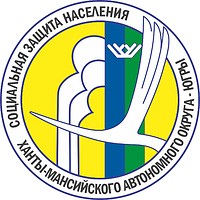 Департамент социального развитияХанты-Мансийского автономного округа – Югры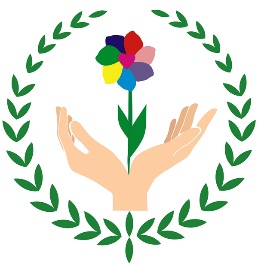 Бюджетное учреждениеХанты-Мансийского автономного округа – Югры«Радужнинский реабилитационный центр»